Export Promotion Bureau, Bangladesh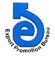 Export performance of Service Sector Excluding Computer Service for the Month of July-Oct- 2016-17                                                                                                                                                                                           (Value in  Mn. US$)  2.Export performance of Service Sector (Excluding Computer service) for the Month of October  2016Data Source: Bangladesh BankNational Export Performance of Goods for July-Nov. 2016-17 and Service Sector for July- Oct 2016-17(Value in  Mn. US$ ) ProductsExport Performance for FY 2015-16Export Target forFY 2016-2017Strategic Target for July-Oct. 2016-17Export Performance for July-Oct. 2016-17% Change of export PerformanceOvers. Export TargetExport Performance for July-Oct. 2015-16% Change of export performanceJuly-Oct.  2016 17 OverJuly-Oct.  2015-1612345678A. All Services2919.383051.001017.00952.35-6.36958.76-0.67Manufacturing Services on Physical inputs owned by0.000.000.000.110.000.000.00Maintenance and repair services3.393.401.131.2913.821.216.61Transportation412.70424.45141.48138.89-1.83128.697.933.1 Sea Transport182.24190.0063.3364.071.1654.2918.013.2 Air Transport225.42229.2376.4173.17-4.2473.070.143.3 Rail Transport0.050.000.000.010.000.010.003.4 Road Transport0.190.200.070.05-25.000.000.003.5 Others4.805.001.671.59-4.60     1.3220.45Travel155.79160.3053.4349.77-6.8653.26-6.554.1 Business1.211.300.430.34-21.540.47-27.664.2 Personal154.58159.0053.0049.43-6.7452.79-6.36Construction Services83.9288.0029.3337.3127.1924.1254.68Insurance Services0.420.500.170.48188.000.2777.78Financial Services (other than insurance)82.48100.0033.3325.26-24.2221.7016.41Charges for the use of intellectual Property0.600.800.273.961385.000.341064.71Telecommunication and Information Services473.77541.45180.48141.67-21.51148.55-4.629.1	Telecommunication Services472.34540.00180.00141.74-21.26148.01-4.249.2 Information Services1.431.450.480.20-58.620.54-62.96Other Business Services447.98465.00155.00153.40-1.03127.2120.59Personal, Cultural and Recreational7.087.102.371.44-39.152.20-34.55Government goods and services1251.241260.00420.00398.78-5.05451.22-11.62B. Goods Procured in ports by carriers59.7160.0020.0017.14-14.3024.59-30.30C. Goods sold under merchanting9.379.003.001.28-57.337.53-83.00Total (A+B+C)2988.463120.001040.00970.77-6.66990.88-2.03S. Export Target forOctober -2016Export performance forOctober -2016% Change of export PerformanceOvers. Export TargetExport performance for October - 2015% Change of export performance Oct-2016 Over Oct. -2015260.00253.04(-)2.66216.3616.97ProductsExport Performance for FY 2015-16Export Target for FY 2016-17Strategic Target for the PeriodExport Performance % Change of export PerformanceOvers. Export TargetExport Performance the Same Time of the Previous Year % Change of export performance Over The Same Time of the Previous Year12356Export Performance of Goods with Computer Service (July-Nov. 2016-17)34257.183700014287.0013690.97-4.1712879.836.30Export Performance of Service Sector, merchanting & Goods Procured in ports (July-Oct. 2016-17)2988.4631201040970.77-6.66990.88-2.03National Export Performance of Goods and Service Sector37245.644012014661.7414661.74-4.3413870.715.70